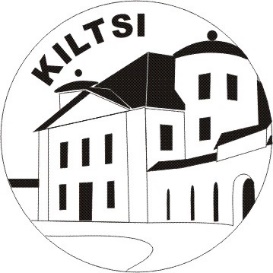 P R O T O K O L L Kiltsi	                          27. märts 2023 nr Kiltsi Põhikooli hoolekogu koosolek nr 41Algus kell 17.30, lõpp kell 19.30Juhatas: Rein MöldreProtokollis: Kristel KitsingOsa võtsid: Kristel Kitsing, Reelika Olle, Margit Kilgi, Erko Elmik, Siret Stoltsen, Rein Möldre (lisa 1)Kutsutud külalised: Merje Leemets, Kati KümnikPuudusid: Steven Michael Rand, Nelli Eerma, Olavi Eerma, Liis SaluPÄEVAKORD Lasteaia õppekavaLasteaia reorganiseerimine kooli allaEttepanekud haridustöötajate tunnustamiseks1. 	Lasteaia õppekavaKUULATI: Kati Kümnik tutvustas Kiltsi Mõisakooli lasteaia õppekava (lisa 2), mis on eelnevalt hoolekogu liikmetele e-posti teel tutvumiseks ja ettepanekute tegemiseks saadetud.Hoolekogu liikmed andsid sisendid ja arvamused õppekava koostamisse. Muudatused viidi sisse koheselt.Toimus hääletus, 6 poolthäält.OTSUSTATI:1.1 Kiita heaks Kiltsi Mõisakooli lasteaia õppekava.2. 	Lasteaia reorganiseerimine kooli allaKUULATI: Merje Leemets jagas Kiltsi Põhikooli põhikool-lasteaiaks ümberkorraldamise protsessi käigus päevakorda tekkinud küsimusi. Teavitas, et hoolekogu saab koolil ja lasteaial olema ühine ning koosseisu lisandub ka esindaja lasteaiast.SÕNA VÕTSID:Rein Möldre uuris, kuidas toimub varade üleandmine.Toimus arutelu. Info võeti teadmiseks.3.	Ettepanekud haridustöötajate tunnustamiseksKUULATI: Kristel Kitsing: hoolekogu liikmetele tuli hoolekogu esimehe Rein Möldre poolt ettepanek haridustöötajate ja hariduse toetajate tunnustamiseks.SÕNA VÕTSID:Siret Stoltsen: esitada ettepanek põhikooli aineõpetaja kategoorias – Helis Manninen.Kristel Kitsing: esitada ettepanek tugispetsialisti kategoorias –  Kati Kümnik.Merje Leemets: esitada ettepanek põhikooli aineõpetaja kategoorias – Larissa KäbinToimus kategooriatega tutvumine ja arutelu. Ankeedid kirjeldustega teeb Kristel Kitsing.Toimus hääletus, 6 poolthäält.OTSUSTATI:3.1 Esitada hoolekogu poolt "Eestimaa õpib ja tänab" konkursile Helis Manninen, Kati Kümnik ja Larissa Käbin./allkirjastatud digitaalselt/	 	 	 	 	 	/allkirjastatud digitaalselt/ Rein Möldre 	 	 	 	 	                        	 Kristel KitsingKoosoleku juhataja  	 	 	 	 	 	 	Koosoleku protokollija 